Psssst… zondag (10 mei) is het Moederdag!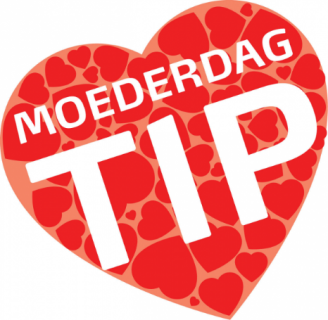 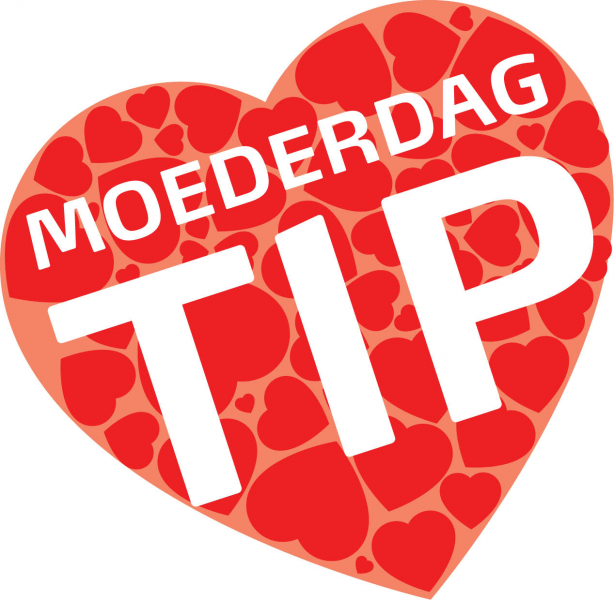 Mama’s, gelieve NIET verder te lezen…Beste kinderenHieronder verzamelden we enkele ideetjes die je zou kunnen maken… KAARTJES: Dit zijn enkel voorbeeldjes ter inspiratie.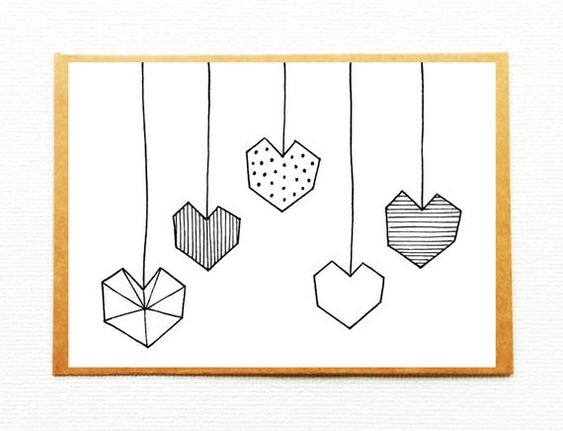 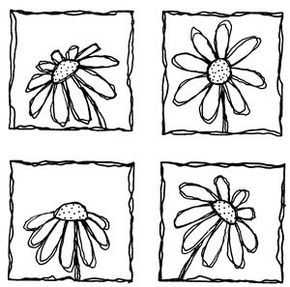 KRALEN MAKEN:Maak zelf een armband of ketting voor mama met je zelfgemaakte papieren kralen. Kijk naar onderstaande video om te zien hoe je dat doet!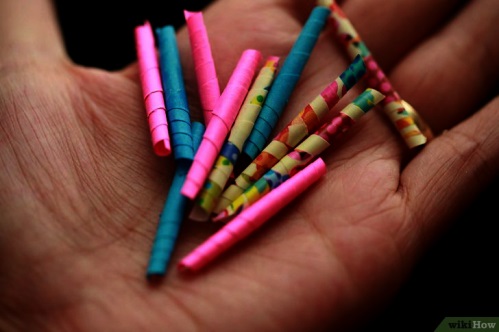 TIP: gebruik gekleurd papier of versier je papier zelf met potloden/stiften.https://www.youtube.com/watch?v=xFPRm3-4gKMKNUTSELEN: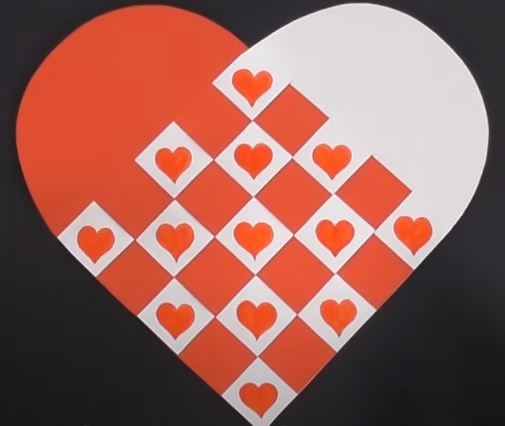 Als je op de link hieronder klikt, vind je leuke knip- en vouwopdrachten met papier en stiften! 
https://youtu.be/eKGFJJovnR4 https://youtu.be/jdGYSpi4SeIhttps://youtu.be/b8c9cWPDVec BONNENBOEKJEEen bonnenboekje voor mama maken is ook altijd een goed idee en helemaal niet moeilijk!Je knipt een aantal rechthoekige papiertjes uit en schrijft per bon “Tegoedbon voor….” en vult iets in dat jij dan moet doen voor mama. Voorbeelden: de afwas doen, ontbijt in bed, een lekker koffietje, pannenkoeken maken, een massage, het gras afrijden,…Maak een voorblad en niet al jouw bonnen aan elkaar of stop ze in een mooi doosje.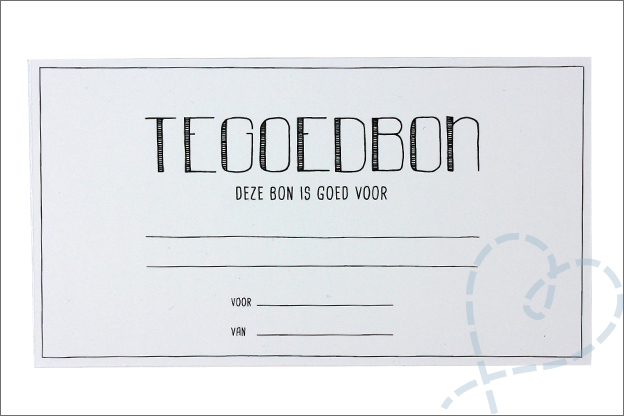 